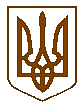 УКРАЇНАБілокриницька   сільська   радаРівненського   району    Рівненської    області(восьма чергова сесія сьомого скликання)ПРОЕКТ   РІШЕННЯвід  21 червня 2016 року                                                                                   Про затвердження плану роботина  ІІ півріччя 2016 року              Відповідно до ст. 26  Закону України «Про місцеве самоврядування в Україні», сесія Білокриницької сільської радиВИРІШИЛА:Затвердити план роботи сільської ради на ІІ півріччя 2016 року згідно з додатком.Постійним комісіям, депутатам, виконавчому комітету сільської ради забезпечити виконання затвердженого плану роботи та в разі необхідності вносити до нього зміни та доповнення.Контроль за виконанням даного рішення покласти на т.в.о. секретаря сільської ради Казмірчук О.Ю.Сільський голова                                                                                 Т. ГончарукПленарне засідання восьмої чергової сесії Білокриницької сільської ради сьомого скликання21 червня  2016 року
ВІДОМІСТЬдля поіменного голосування з питання:«Про затвердження плану роботи на ІІ півріччя 2016 року»Голосували:    «за» - 		                          «проти» - 		                          «утримався» - 		                          «не голосував» - 		Голова комісії                                                                      ____________________Секретар комісії                                                                   ____________________Член комісії                                                                          ____________________                                                                                                                                Додаток до рішення №                                                                                                                                 від 21 червня 2016 рокуПЛАН РОБОТИсільської ради на  ІІ півріччя  2016 рокуСЕСІЙНА    ДІЯЛЬНІСТЬРозглянути на сесіях сільської ради:ЛИПЕНЬ - ВЕРЕСЕНЬ:Про  зміни до сільського бюджету  на 2016 рік.            Готує: головний бухгалтер, М. Захожа, комісія з питань бюджету та                          фінансівПро стан освіти на території ради.       Готує: завідувачка ДНЗ «Ясла-садок», В. Вельгун.Про криміногенну ситуацію на території Білокриницької сільської ради та заходи по посиленню боротьби із злочинністю, зміцнення законності і порядку.       Готує: дільничний інспектор, П.Остапчук, комісія з питань  законності                     та порядку.Земельні питання.           Готує: спеціаліст-землевпорядник, Л. Кузьмич, земельна комісія. ЛИСТОПАД - ГРУДЕНЬ:Про виконання Програми соціально-економіного розвитку сільської ради за 2016 рік.      Готує: сільський голова,Т. Гончарук,  комісія з питань соціально-                   економіного розвитку.Про сільський бюджет на 2015 рік.      Готує: головний бухгалтер, М. Захожа, комісія з питань бюджету та                    фінансів.Про затвердження плану роботи сільської ради на ІІ півріччя 2017 року.           Готує: т.в.о. секретаря ради, О. Казмірчук, постійні комісії.Про стан благоустрою на території сільської ради.           Готує: сільський голова,Т. Гончарук.Земельні питання.           Готує: спеціаліст-землевпорядник, Л. Кузьмич, земельна комісія. 2. ПИТАННЯ ЯКІ ПЛАНУЮТЬ НА ЗАСІДАННЯХ ПОСТІЙНІ КОМІСІЇ:ПОСТІЙНА КОМІСІЯ З ПИТАНЬ БЮДЖЕТУ ТАСОЦІАЛЬНО-ЕКОНОМІЧНОГО РОЗВИТКУПро стан надходження державного мита, земельного податку, комунального податку, про надання послуг Будинку культури та орендарями.Про стан бюджету сільської ради.ПОСТІЙНА КОМІСІЯ З ПИТАНЬ СОЦІАЛЬНО-ЕКОНОМІЧНОГО РОЗВИТКУПро стан благоустрою території сільської ради.Про соціально-економічний та культурний розвиток сіл сільської ради.ЗЕМЕЛЬНА КОМІСІЯПро вирішення спірних земельних питань.Розгляд заяв по земельних питаннях.ПОСТІЙНА КОМІСІЯ З ПИТАНЬ ЗАБЕЗПЕЧЕННЯ ЗАКОННОСТІ ТА ПРАВОПОРЯДКУПро роботу по попередженню правопорушень та дотримання належного правопорядку на території сільської ради.Про організацію дозвілля молоді на території сільської ради.ОРГАНІЗАЦІЙНА РОБОТА РАДИПроведення необхідної підготовчої роботи до знаменних дат та урочистих подій:відзначення 25 – річниці Дня Незалежності;відзначення Дня місцевого самоврядування;відзначення новорічно-різдвяних свят.Готують: постійні комісії, члени виконавчого комітету, заклади освіти культури.Т.в.о. секретаря  ради                                                                           О. Казмірчук№з/пПрізвище, ім’я, по батьковіЗаПротиУтри-мавсяНе приймав участь в голосу-ванні1.Гончарук Тетяна Володимирівна2.Галябар Роман Олександрович3.Власюк Світлана Андріївна4.Данилюк Наталія Васидівна5.Семенюк Марія Петрівна6.Дем'янчук Віталій Григорович7.Зданевич Оксана Данилівна8.Кисіль Тетяна Михайлівна9.Панчук Ярослав Петрович10.Ящук Оксана Костянтинівна11.Целюк Тетяна Лонгінівна12.Плетьонка Андрій Васильович13.Вовчик Юрій Анатолійович14.Дубіч Анатолі Миколайович15.Захожа Інна Анатоліївна16.Морозюк Оксана Дмитрівна17.Казмірчук Олена Юріївна18.Денисюк Іван Миколайович19.Кравченко Алла Дмитрівна20.Люльчик Валерій Федорович21.Клименко Тарас Володимирович22.Ляшецька Надія Миколаївна23.Ящук Олена АдамівнаВсього:Всього: